1.Задание: раскрась солнышко и нарисуй капельки к сосулькам.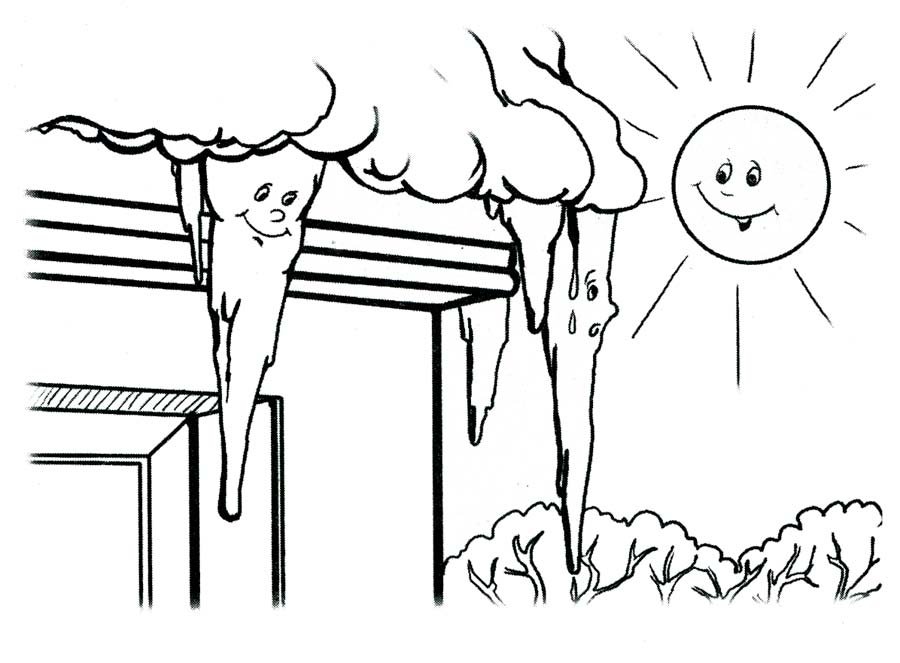 